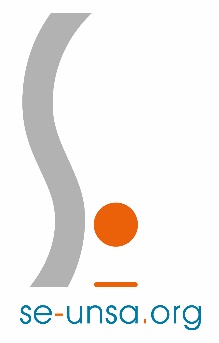 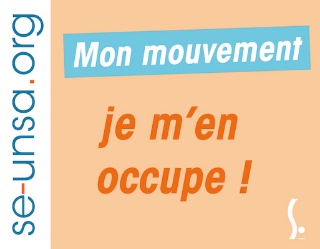 Mouvement 2017Barème du « dernier nommé » sur poste d’adjoint d’école élémentaire ou maternelle (à titre définitif) lors des opérations du mouvement 2017 (mouvement principal uniquement).COMMUNES 				ÉLÉMENTAIRE 		MATERNELLEAUBERVILLIERS  				0.000			     2.333AULNAY/BOIS 					1.333    		     3.000BAGNOLET 					2.333 			     7.333BLANC MESNIL (LE) 				0.000 			     1.000BOBIGNY 					1.000 			     1.333BONDY 					1.333 			     2.333BOURGET (LE) 				3.000        		     1.333CLICHY/BOIS 					2.333 			   11.333COUBRON 				           29.333 			   31.333COURNEUVE (LA) 				1.000 			     2.000DRANCY 					0.000 			     1.333DUGNY 					1.333 			     6.333EPINAY/SEINE 				1.333			     2.000GAGNY 					6.333 			   12.000GOURNAY/MARNE 			           23.333 			   53.911ILE ST DENIS (L’) 				1.000 			     1.333LILAS (LES) 				           10.858 			   11.214LIVRY GARGAN 				4.333 			     5.333MONTFERMEIL 				4.000 			     7.333MONTREUIL 					4.333  			     7.333NEUILLY PLAISANCE 			           19.333			     9.333NEUILLY/MARNE 			           13.106 			    17.333NOISY LE GRAND 			           21.333 			    24.333NOISY LE SEC 				1.000 			      1.000PANTIN 					1.331			      6.333PAVILLONS/BOIS (LES) 			2.333 			      6.333PIERREFITTE					0.000 			      1.000PRE ST GERVAIS (LE) 		           25.333 			      9.078RAINCY (LE) 				           23.333 			    21.333ROMAINVILLE 					2.333  			      8.992ROSNY/BOIS 					3.333 			      2.333SAINT DENIS 					0.000 			      1.333SAINT OUEN 					1.000 			      1.333SEVRAN 					1.333 			      6.333STAINS 					0.000 			      1.000TREMBLAY EN FRANCE 			5.333 			    21.333VAUJOURS 				           22.333 			    21.333VILLEMOMBLE 				3.333 			    15.333VILLEPINTE 					2.000 			      3.333VILLETANEUSE 				1.333 			      1.333